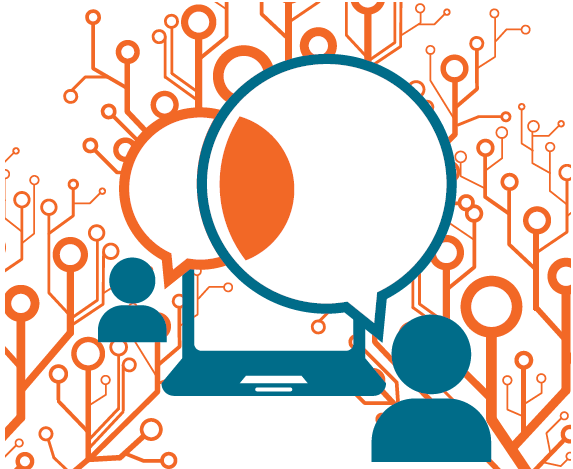 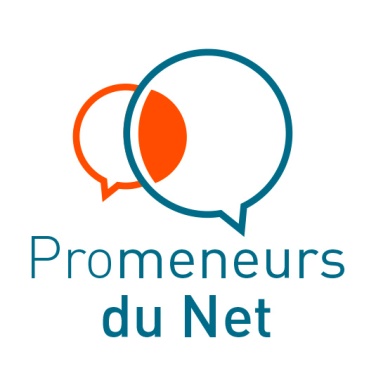 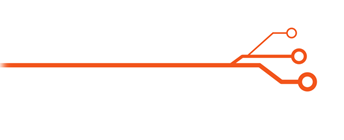 Histoire des Promeneurs du NetNätvandra – ou le nom du concept à l’initiative des Promeneurs du Net – a vu le jour en Suède au début des années 2000. Son intention était alors d’installer un dialogue en ligne avec les jeunes. En 2012, la Caf et le conseil départemental de la Manche décident de l’importer sur le territoire français. Avec succès. Convaincues, les Caf du Cher en 2014, du Morbihan en 2015 et de l’Ardèche en 2016 mettent, elles aussi, le projet en place. Une centaine de Promeneurs du Net ont ainsi pu créer les premiers projets éducatifs avec les jeunes, dans près de soixante-dix structures. L’expérience de ces quatre départements et les résultats encourageants qu’ils ont obtenus ont permis aux Allocations familiales de lancer, en 2016, sur l’ensemble du territoire national, le projet : « Promeneurs du Net, une présence éducative sur Internet ». Un projet en partenariat avec le ministère de la Ville, de la Jeunesse et des Sports, le ministère des Familles, de l’Enfance et des Droits des femmes et la Mutualité sociale agricole.Depuis juin 2019, la Caf des Ardennes met en œuvre le dispositif, dont la coordination du réseau est assurée par le Centre Régional Information Jeunesse (CRIJ).6 Promeneurs du Net sont actuellement actifs dans les Ardennes.Constats à l’origine de la démarche80 % des jeunes âgés entre 11 et 17 ans sont présents sur le Net une fois par jour, et plus de 48 % d’entre eux se connectent aux réseaux sociaux plusieurs fois par jour. Qui pour les accompagner sur Internet ? Qui pour répondre à leurs sollicitations ? Qui pour leur inculquer les bonnes pratiques ? Qui pour les sensibiliser aux risques ?Une action éducative sur la Toile s’avère nécessaire… C’est la mission des Promeneurs du Net. Animateur, éducateur, professionnel exerçant en centre social, en foyer de jeunes travailleurs, en maison des adolescents, en accueil de jeunes, en maison des jeunes et de la culture, dans un espace public numérique, une mission locale… le Promeneur du Net écoute, informe, accompagne, conseille et prévient. Et pour mieux accomplir sa mission, il entre en contact et crée des liens avec les jeunes sur les réseaux sociaux. Son but n’est jamais la surveillance, mais bien l’accompagnement des jeunes et la recherche de réponses à leurs interrogations. De la simple information à donner, au projet complet à soutenir, de la prise en charge de difficultés, à la détection d’une situation préoccupante, le Promeneur du Net est un professionnel présent sur un territoire digital très vaste et peu encadré. Il communique et interagit via les blogs, les tchats, les forums. En dialoguant avec chacun, le Promeneur du Net renforce le lien social et cultive un esprit critique face à l’information et à l’image. Le Promeneur du Net entend poursuivre en ligne, dans la « rue numérique », son travail réalisé sur le terrain et offre une présence éducative là où l’encadrement adulte fait encore trop défaut.Plus d’infos sur www.promeneursdunet.frObjectif de la démarcheLes objectifs recherchés par la Caf et ses partenaires à travers la démarche des Promeneurs du Net sont d’accompagner les jeunes dans la rue numérique en travaillant sur les thématiques suivantes:lien socialvie numériqueintervention éducative/espaces de parole et d’échange sur Internetémergence d’initiativesnouvelles pratiques collaborativesprévention des comportements à risques et du mal-êtreL’action des Promeneurs du NetLes Promeneurs du Net prolongent l’action menée dans l’espace physique sur internet (information généraliste ou ciblée, lien social, émergence d’initiatives, aide et accompagnement de projets, écoute, aide…). La mission du Promeneur du Net reste la même que celle qu’il a déjà dans sa structure, seul l’outil change. Le « face à face » laisse place au « clavier à clavier » pour communiquer avec le jeune et le faire venir dans la structure.Le Promeneur du Net est un professionnel, éducateur ou animateur, qui assure une présence éducative sur internet dans le cadre de ses missions habituelles. Il peut exercer dans des structures diverses, en lien avec les jeunes. Chaque professionnel identifié comme Promeneur du Net se dote d’un profil professionnel sur les réseaux sociaux et leurs pratiques sont cadrées en matière d’horaires, d’espace numérique, de posture.La mission « Promeneur du Net » doit s’intégrer dans les missions « jeunesse » du professionnel, elle ne requiert pas de recrutement spécifique dans la mesure où il s’agit d’une modalité complémentaire d’intervention auprès des jeunes. Ce label s’inscrit dans le cadre de sa mission qu’il exerce en présentiel. La structure partenaireChaque structure s’engage à moduler les activités d’un ou de plusieurs de ses employés afin d’assurer une présence sur internet.Temps et Répartition dans la semaineLa seule contrainte imposée aux structures partenaires est un minimum de 3 heures par semaine dédié à la tâche Promeneurs du Net. La pertinence des créneaux horaires de présence sur le net de chaque Promeneur du Net reste à l’appréciation de la structure qui l’emploie. Néanmoins, chaque Promeneur du Net doit pouvoir bénéficier de condition de travail favorable à l’exercice de cette mission.Combien de Promeneur du Net ?La structure partenaire reste libre du nombre de Promeneur du Net qui assure une présence. Ainsi, le nombre de Promeneurs du Net pourra varier d’une structure à l’autre.La CAF sera vigilante à la répartition géographique et la pluridisciplinarité des promeneurs. Le Promeneur du Net quitte la structure ?La convention lie la Caf à la structure, et non au Promeneur du Net lui-même. De ce fait, lorsqu’un Promeneur du Net quitte une structure, ou arrête sa fonction de Promeneur du Net, un remplaçant est à chercher de façon à ce qu’il reste toujours au moins un Promeneur du Net dans la structure.Le nouveau Promeneur du Net doit, comme le premier, assister à la formation initiale, et prévoir du temps pour la formation continue. Ses horaires de présence sur le Net peuvent différer de celles du précédent Promeneur du Net.Critères de recevabilité de la candidaturePour favoriser la réussite de la mission des Promeneurs du Net, les points suivants doivent être remplis par la structure : Action intégrée au projet de structureProfessionnel permanent et qualifiéStructure accompagnant un public âgé de 11 à 25 ans et / ou dans un domaine d’expertise sociale (santé, éducation, insertion…)Cohérence de la fonction de la structure et du professionnel avec la démarcheLien avec les établissements scolaires du territoireUne attention particulière est accordée aux points suivants :Dynamique autour du numériqueStructure investissant le vivre ensemble (laïcité, citoyenneté, intégration, cohésion sociale)Dynamique partenariale fortePluridisciplinarité des Promeneurs du NetImplantation des Promeneurs du Net sur l’ensemble du départementEngagement de la structure si sélectionnée : Si votre structure est retenue, une convention de partenariat et la signature de la charte « Promeneurs du Net » formaliseront votre engagement dans cette démarche pour : - missionner le salarié « Promeneurs du Net » à ouvrir un compte professionnel sur les réseaux sociaux ;- respecter les termes de la charte Promeneurs du Net dont elle sera signataire avec le Promeneur du Net qu’elle missionne ; - réaliser une évaluation de la mission PDN, à l’échéance de la convention ;- permettre au salarié « Promeneurs du Net » : D’être présent pendant les heures de travail au moins trois heures hebdomadaires sur les réseaux sociaux au titre de son activité professionnelle, De participer aux temps de regroupement au sein du réseau départemental (rencontres, formations, analyse des pratiques…)Se référencer dans l’annuaire national des promeneurs du Net sur le site dédié : Important : le non-respect des engagements conventionnels pourra conduire la Caf à suspendre la convention partenariale. Formation des Promeneurs du NetLes Promeneurs du Net participent à la formation initiale dans le département des Ardennes. Le coût est pris en charge par la Caf (hormis les transports et les repas). Les intervenants traiteront des thématiques suivantes :Les jeunes et leurs pratiques numériquesLa posture professionnelle et l’appropriation de la charte des Promeneurs du NetLa formation technique de prise en main des outils et de connaissance des réseaux sociaux et de leur fonctionnement (paramétrages, confidentialité…)Education aux médias et à l’informationLa communication numériqueLes aspects juridiques et les dispositifs existants : droit à l’image, protection de l’enfance, signalement des phénomènes d’emprise, déréférencement…La formation-action sur la posture professionnelle spécifique à la relation en ligne, dès lors que les professionnels ont suffisamment de pratique. Les Promeneurs du Net pourront à cette occasion exprimer leurs besoins en termes de formation.Le Promeneur du Net devra également se rendre disponible au minimum une fois par trimestre pour la formation continue et l’analyse de la pratique par le biais de rencontres départementales, ou de groupes de travail.La coordinationLa coordination de la démarche des Promeneurs du Net dans les Ardennes est confiée au Centre Régional d’Information Jeunesse de Champagne Ardennes à travers la personne de Marion TILLY, remplacée temporairement par Gwladys JOUANNEAUX. Elle a pour rôle l’accompagnement des professionnels dans leur nouvelle pratique ainsi que le suivi et l’organisation de la démarche. Elle est disponible pour vous rencontrer et répondre à vos questions, vous pouvez la solliciter dans votre démarche de candidature à l’appel à projet Promeneurs du Net.Aide financièreLa Caf propose une aide à l’investissement pour les structures porteuses de Promeneurs de la Net en fonction des besoins nécessaires à la pratique des Promeneurs du Net. Elle concerne des dépenses d’investissement. •	Téléphone (type Smartphone),  •	TablettesMontant maximum de 500€ par PDN pour l’achat de matériel Comment postuler ?La date limite de dépôt des demandes est fixée au Vendredi 27 mars 2020.Les structures déjà conventionnées ne doivent pas répondre à l’appel à projets.Les dossiers sont à adresser par courriel, uniquement, à l’adresse suivante :partenaires.cafcharleville@caf.cnafmail.frOu, à titre exceptionnel, par courrier à l’adresse suivante :CAF des ArdennesService Action sociale4 Place de la gare08000 Charleville-MézièresLes candidatures seront examinées sur la base des critères énoncés ci-dessus.Vous vous engagez dans la démarche Promeneurs du Net. Chaque Promeneur du Net signe la Charte du Promeneur du Net. Votre structure signe une convention vous liant à la Caf 08 pour un an la première année puis sur 3 ans. Chaque Promeneur du Net débute la formation initiale avant de commencer sa mission dans la structure. Vous trouverez en annexes :La Charte des Promeneurs du NetLa Charte de la LaïcitéLe Calendrier Prévisionnel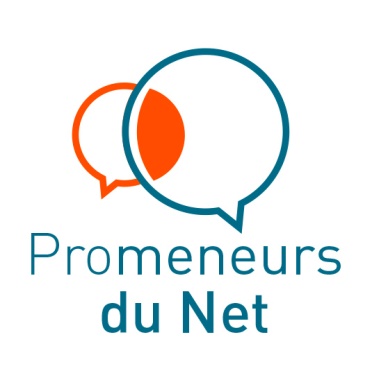 Porteur de projet : 	Présentation du porteur de projetAdresse : 	Téléphone : 	Courriel : Numéro Siret :	Si votre association est affiliée à un réseau, à une fédération, à une union précisez : Identification du représentant légal (président ou autre personne désignée par les statuts)Nom - Prénom : 	Fonction : 	Téléphone : 	Courriel : 	Identification de la personne référente du projet (directeur de structure, …)Nom - Prénom : 	Fonction : 	Téléphone : 	Courriel : 	Identification du Promeneur du NetNom - Prénom : 	Fonction : 	Qualification : 	Téléphone : 	Courriel : 	Présentation du projetVos pratiques actuellesQuel public avez-vous l’habitude de rencontrer dans votre structure ?Avez-vous déjà travaillé la question du numérique ? Comment ?Comment travaillez-vous la question du Vivre-Ensemble ?Décrivez-nous un projet mis en œuvre impliquant les jeunes de votre structure. Ont-ils été accompagnés d’intervenants/partenaires externes à votre structure ?Vos professionnels sont-ils sollicités par d’autres structures pour apporter une expertise (santé, éducation, insertion professionnelle, sports…)  à d’autres projets ? Lesquels ?Connaissiez-vous la démarche des Promeneurs du Net avant le lancement de cet appel à projet ?Les enjeux de la démarche Promeneurs du Net (PdN)Qu’attendez-vous de la démarche PdN pour votre territoire, votre public, vos professionnels ?Comment les Promeneurs du Net peuvent-ils s’intégrer à votre projet de structure ?Mise en œuvre de la démarche Promeneurs du Net dans votre structureTemps affecté à la mission du Promeneur du Net, estimé par semaine :Semaine scolaire : 	Semaine de vacances scolaires : 		Répartition journalière de la présence estimée des Promeneurs du Net : Planning semaine scolaire : 		Planning vacances scolaires :		Matériel, bureau mis à disposition :					Comment sera organisé le travail du Promeneur du Net dans votre structure ? (planning, lien avec les membres de l’équipe, modes d’intervention sur le net…)……							Vos besoins ?Quels seraient vos besoins pour mettre en place cette mission dans votre structure (besoins matériel, logistique…) ?La Caf propose une aide à l’investissement pour les structures porteuses de Promeneurs de la Net fonction des besoins nécessaires à la pratique des Promeneurs du Net. Elle concerne des dépenses d’investissement et est de 500 euros maximum. MERCI DE NOUS TRANSMETTRE LES DEVIS ET LE PLAN D’INVESTISSEMENT (Annexe). Annexe 1 : Annexe 1Année : 2020Le calcul de la subvention Caf sera fait sur le montant TTC pour les associations et sur le montant HT pour les collectivités.Merci de joindre à ce plan de financement les devis correspondantsFait à ……………………..…………………………………….	Le  Nom et Prénom du signataire………..……………………….                                       Fonction   ………………………….…Cachet	                                              SignatureFait, le :A :Nom et qualité du signataire :Signature et cachet obligatoire :INVESTISSEMENTPLAN DE FINANCEMENT DE L’ACTION (Montants arrondis à l’euro)DEPENSESDEPENSESDEPENSESRECETTESRECETTESRECETTESHTTTCHTTTCTéléphones, Tablettes- CAF- Commune- Fonds propres- Autre : (Précisez).........................................………………..………………..………………...………………...TOTALTOTAL